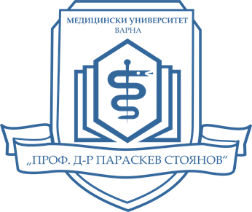 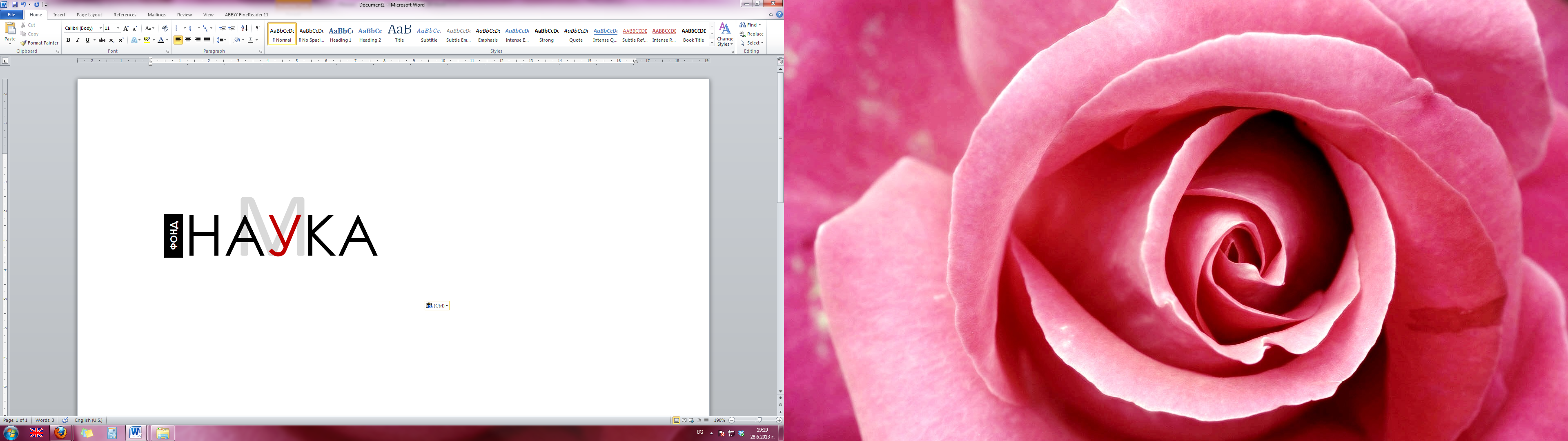 АВТОБИОГРАФИЯ																						         АВТОБИОГРАФИЯИме, академична длъжност, научна степенМесторабота – научна организация, научно звеноЗаемани длъжности Образование и придобита специалностОсновна област и подобласти на научни изследванияДопълнителни области и подобласти на научни изследванияСпециализации в чужбина и международно сътрудничествоНаучни награди и членство в научни организацииИме, използвано в публикации (на български и чужд език):Н индекс (според Scopus или Web of Science):Интернет адрес със списък на научните публикации (ResearcherID, Research gate, Google Scholar и др.):Общ брой научни публикации:От тях с импакт фактор или импакт ранг:Брой цитати на научните публикации: